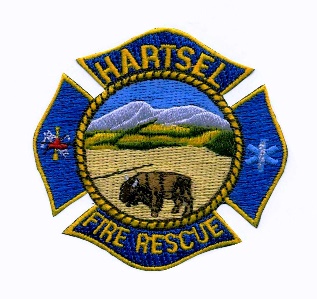 HARTSEL FIRE PROTECTION DISTRICT    BOARD MEETING  AGENDAFebruary 9, 20235:00 P.M. CALL TO ORDER:APPROVAL OF AGENDA:APPROVAL OF MINUTES DATED: December 15, 2022CITIZENS COMMENTS:BOARD CONCERNS / COMMENTS:OLD BUSINESS:Theft at Station 4 Command Truck Burn Facility Consolidation of Bank Accounts Facility Equipment Report NEW BUSINESS:Board Elections FINANCIALS:Accept FinancialsApprove BillsApprove Fund Transfers Sign Documents / Checks   CHIEF’S REPORT:Calls to Date: 2022 ________, 2023 _______Impact Fees to Date: 2022_______, 2023_______10. ADJOURNMENT: POSTED 2/7/2023 @ H.F.P.D. HEADQUARTERS, WEBSITE WWW.HARTSELFIRE.ORG